Открытый урок по русскому языку в 5б классе«Имя прилагательное»Провела: Маслова Н.А.Учитель третьего (базового) уровняОбразование? ВысшееКатегория: первая2015-2016 уч год5 а класс  русский язык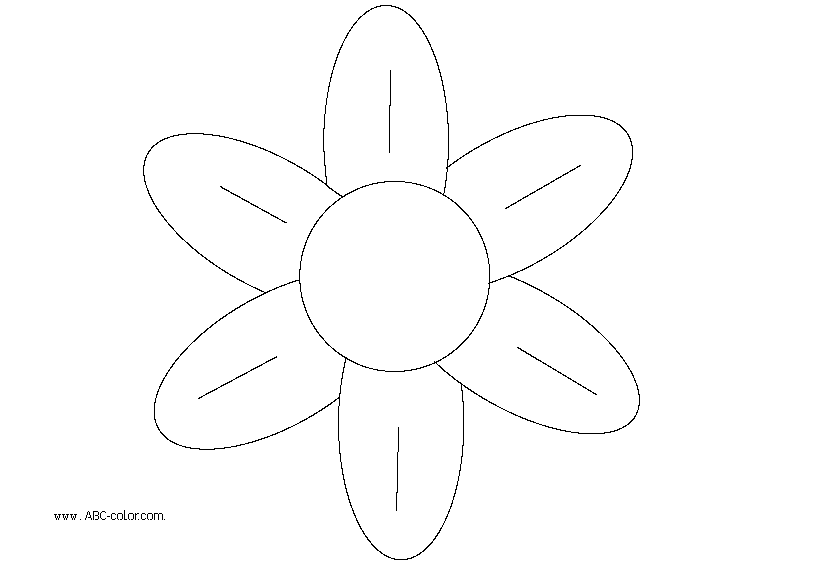 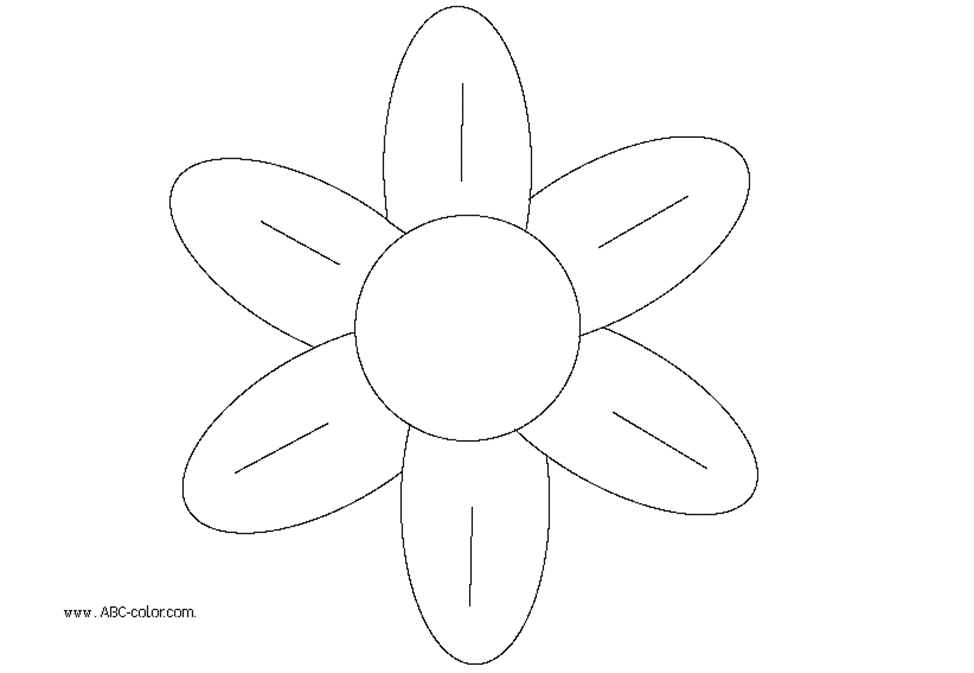 – Найдите слова с верными ответами Какое слово называет признак предмета? Среди тишины послышался тихий говор.А)первое         Б) третье          В)четвертое2) Какая часть речи называет различные признаки предметов?  А) Имя прилагательное      Б) Имя существительное        В) Глагол3) Найдите имя прилагательное, стоящее в начальной форме: А) смышленый (ребенок).      Б) о книжном (шкафе.)   В) отцовского (участка.)4) Каким членом предложения является имя прилагательное в полной форме? А) сказуемое   Б)    дополнение        В) определение5) Имя прилагательное не изменяетсяА) по родам         Б) по числам       В) по спряжению6) В каком словосочетании имя прилагательное является главным словом? А) весенний лес   Б) дружелюбный от природы.7) Какая часть речи отвечает на вопросы: какой? чей? каков? А) Имя существительное   Б) Имя прилагательное     В) Глагол– Найдите слова с верными ответами 1)	Какое слово называет признак предмета? Среди тишины послышался тихий говор.А)первое         Б) третье          В)четвертое2) Какая часть речи называет различные признаки предметов?  А) Имя прилагательное      Б) Имя существительное        В) Глагол3) Найдите имя прилагательное, стоящее в начальной форме: А) смышленый (ребенок).      Б) о книжном (шкафе.)   В) отцовского (участка.)4) Каким членом предложения является имя прилагательное в полной форме? А) сказуемое   Б)    дополнение        В) определение5) Имя прилагательное не изменяетсяА) по родам         Б) по числам       В) по спряжению6) В каком словосочетании имя прилагательное является главным словом? А) весенний лес   Б) дружелюбный от природы.7) Какая часть речи отвечает на вопросы: какой? чей? каков? А) Имя существительное   Б) Имя прилагательное     В) Глагол-Сравните 2 текста и скажите, какой из них выразительнее и интереснее? Почему?*Наступила весна. Тает снег. Журчат ручьи. Светит солнце. Летят птицы.*Наступила ранняя весна. Тает последний снег. Журчат говорливые ручьи. Светит ласковое солнце. Летят голосистые птицы-Сравните 2 текста и скажите, какой из них выразительнее и интереснее? Почему?*Наступила весна. Тает снег. Журчат ручьи. Светит солнце. Летят птицы.*Наступила ранняя весна. Тает последний снег. Журчат говорливые ручьи. Светит ласковое солнце. Летят голосистые птицы-Сравните 2 текста и скажите, какой из них выразительнее и интереснее? Почему?*Наступила весна. Тает снег. Журчат ручьи. Светит солнце. Летят птицы.*Наступила ранняя весна. Тает последний снег. Журчат говорливые ручьи. Светит ласковое солнце. Летят голосистые птицы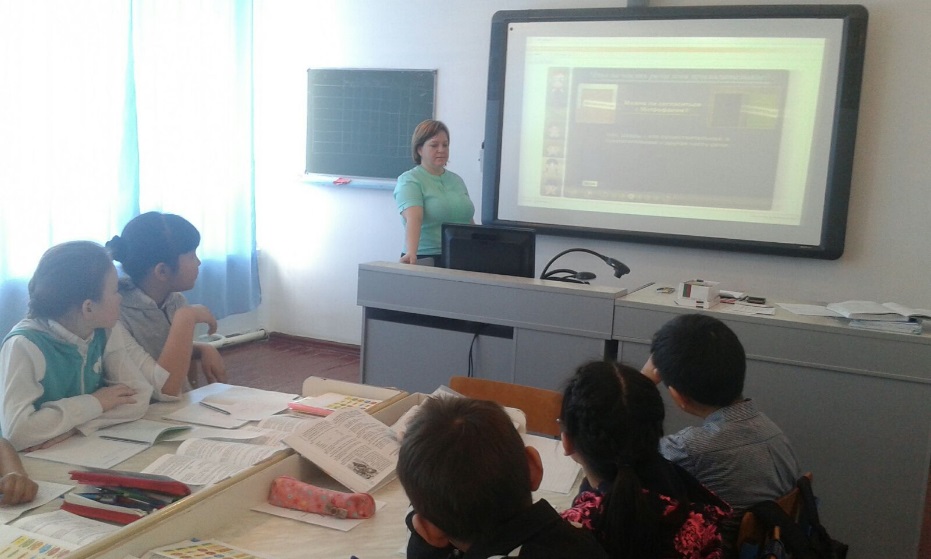 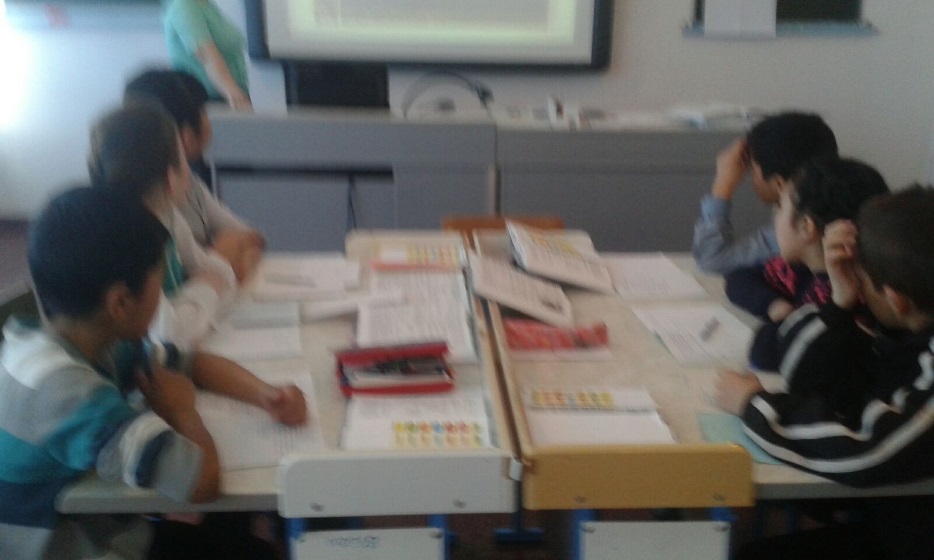 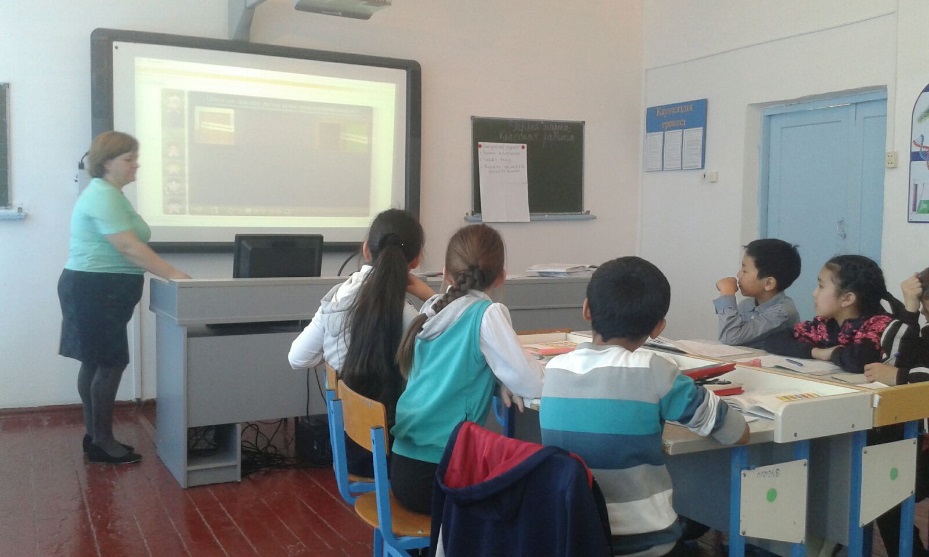 НеделяНеделяНеделяДеньДеньУрокТема урокаТема урокаТема урокаИмя прилагательноеИмя прилагательноеИмя прилагательноеОбщая цельОбщая цельОбщая цельДать понятие об имени прилагательномДать понятие об имени прилагательномДать понятие об имени прилагательномОжидаемые результатыОжидаемые результатыОжидаемые результатыумеют отграничивать прилагательное от других частей речи, умения логически рассуждать на грамматическую тему. Находят прилагательные в тексте. Могут подбирать прилагательные, вставлять в текстумеют отграничивать прилагательное от других частей речи, умения логически рассуждать на грамматическую тему. Находят прилагательные в тексте. Могут подбирать прилагательные, вставлять в текстумеют отграничивать прилагательное от других частей речи, умения логически рассуждать на грамматическую тему. Находят прилагательные в тексте. Могут подбирать прилагательные, вставлять в текстТип урокаТип урокаТип урокаИзучение новой темыИзучение новой темыИзучение новой темыЗаданияЗаданияЗадания Постер, раб с электронным учебником, выборочное письмо, проверочная работа, тест, сравнение Постер, раб с электронным учебником, выборочное письмо, проверочная работа, тест, сравнение Постер, раб с электронным учебником, выборочное письмо, проверочная работа, тест, сравнениеНеобходимые материалыНеобходимые материалыНеобходимые материалыИКТ, постер, маркер, ромашки, карточки с заданиями, ИКТ, постер, маркер, ромашки, карточки с заданиями, ИКТ, постер, маркер, ромашки, карточки с заданиями, Ход урока:Ход урока:Ход урока:Ход урока:Ход урока:Ход урока:Этапы урокаДействия учителяДействия учителяДействия учителя Действия ученика Действия ученикаВводная часть1 орг момент2. настрой на урокСоздает проблемную ситуацию- На какой вопрос отвечают эти слова? Объявление целей и задач урока- Сегодня мы с вами познакомимся с Именем прилагательным, научимся употреблять эти слова в речи, находить в тексте.1 орг момент2. настрой на урокСоздает проблемную ситуацию- На какой вопрос отвечают эти слова? Объявление целей и задач урока- Сегодня мы с вами познакомимся с Именем прилагательным, научимся употреблять эти слова в речи, находить в тексте.1 орг момент2. настрой на урокСоздает проблемную ситуацию- На какой вопрос отвечают эти слова? Объявление целей и задач урока- Сегодня мы с вами познакомимся с Именем прилагательным, научимся употреблять эти слова в речи, находить в тексте.Приветствуют учителя, друг друга«ромашки» записывают на лепестках 1 пара КАКОЕ у них сегодня настроение, 2 пара КАКАЯ сегодня погода, 3 пара КАКОЙ они классПриветствуют учителя, друг друга«ромашки» записывают на лепестках 1 пара КАКОЕ у них сегодня настроение, 2 пара КАКАЯ сегодня погода, 3 пара КАКОЙ они классПрезентацияПредлагаю оформить постер «Ожидаемый результат»-Что вы ожидаете от этого урока?Предлагаю оформить постер «Ожидаемый результат»-Что вы ожидаете от этого урока?Предлагаю оформить постер «Ожидаемый результат»-Что вы ожидаете от этого урока?Рассуждают, что ждут они от урокаРассуждают, что ждут они от урокаОсновная частьИзучение новой темы с электронным учителемЗакрепление новой темыИгра-физкультминутка.     Отгадайте кто это?     Бурый, мохнатый, косолапый. (Медведь)     Зелёный, сладкий, сахарный. (Арбуз)     Спелое, круглое, сочное. (Яблоко)     Хитрая, рыжая, пушистая. (Лиса)     Вкусная, сочная, синяя. (Слива)     Маленький, желтый, пушистый. (Цыпленок)     Умные, активные, дружелюбные. (это вы, ребята.)Выборочное письмо Индивидуальная работа со взаимопроверкой-Выпишите имена существительные и зависимые от них прилагательные.Вода у берега голубая, чистая, прозрачная, а дальше от берега- синяя.(вода голубая, чистая, прозрачная, синяя). По дороге зимней, скучной тройка борзая бежит, колокольчик однозвучный утомительно гремит. (По дороге зимней, скучной; тройка борзая; колокольчик однозвучный)Работа со словаремБорзая- быстрая, резвая. Б. коньБорзая -охотничья собака с острой длинной мордой и длинными тонкими ногами.)Проверочная работа.– Найдите слова с верными ответами и объясните свой выбор1) Какое слово называет признак предмета? Среди тишины послышался тихий говор.А)первое         Б) третье          В)четвертое2) Какая часть речи называет различные признаки предметов?      А) Имя прилагательное      Б) Имя существительное        В) Глагол3) Найдите имя прилагательное, стоящее в начальной форме: А) смышленый (ребенок).      Б) о книжном (шкафе.)   В) отцовского (участка.)4) Каким членом предложения является имя прилагательное в полной форме? А) сказуемое   Б)    дополнение        В) определение5) Имя прилагательное не изменяетсяА) по родам         Б) по числам       В) по спряжению6) В каком словосочетании имя прилагательное является главным словом? А) весенний лес   Б) дружелюбный от природы.7) Какая часть речи отвечает на вопросы: какой? чей? каков? А) Имя существительное   Б) Имя прилагательное     В) ГлаголПроверка ответов 9.Творческая работа (работа в паре)Добавьте  имена прилагательные в предложения.Сегодня ... день. Какое ... небо, какое ... море! Впереди ... остров. На берегу ... песок и ... трава. Вдали ... крепость. Мы садимся в шлюпку и плывем к ... острову.-Сравните 2 текста и скажите, какой из них выразительнее и интереснее? Почему?*Наступила весна. Тает снег. Журчат ручьи. Светит солнце. Летят птицы.*Наступила ранняя весна. Тает последний снег. Журчат говорливые ручьи. Светит ласковое солнце. Летят голосистые птицыИзучение новой темы с электронным учителемЗакрепление новой темыИгра-физкультминутка.     Отгадайте кто это?     Бурый, мохнатый, косолапый. (Медведь)     Зелёный, сладкий, сахарный. (Арбуз)     Спелое, круглое, сочное. (Яблоко)     Хитрая, рыжая, пушистая. (Лиса)     Вкусная, сочная, синяя. (Слива)     Маленький, желтый, пушистый. (Цыпленок)     Умные, активные, дружелюбные. (это вы, ребята.)Выборочное письмо Индивидуальная работа со взаимопроверкой-Выпишите имена существительные и зависимые от них прилагательные.Вода у берега голубая, чистая, прозрачная, а дальше от берега- синяя.(вода голубая, чистая, прозрачная, синяя). По дороге зимней, скучной тройка борзая бежит, колокольчик однозвучный утомительно гремит. (По дороге зимней, скучной; тройка борзая; колокольчик однозвучный)Работа со словаремБорзая- быстрая, резвая. Б. коньБорзая -охотничья собака с острой длинной мордой и длинными тонкими ногами.)Проверочная работа.– Найдите слова с верными ответами и объясните свой выбор1) Какое слово называет признак предмета? Среди тишины послышался тихий говор.А)первое         Б) третье          В)четвертое2) Какая часть речи называет различные признаки предметов?      А) Имя прилагательное      Б) Имя существительное        В) Глагол3) Найдите имя прилагательное, стоящее в начальной форме: А) смышленый (ребенок).      Б) о книжном (шкафе.)   В) отцовского (участка.)4) Каким членом предложения является имя прилагательное в полной форме? А) сказуемое   Б)    дополнение        В) определение5) Имя прилагательное не изменяетсяА) по родам         Б) по числам       В) по спряжению6) В каком словосочетании имя прилагательное является главным словом? А) весенний лес   Б) дружелюбный от природы.7) Какая часть речи отвечает на вопросы: какой? чей? каков? А) Имя существительное   Б) Имя прилагательное     В) ГлаголПроверка ответов 9.Творческая работа (работа в паре)Добавьте  имена прилагательные в предложения.Сегодня ... день. Какое ... небо, какое ... море! Впереди ... остров. На берегу ... песок и ... трава. Вдали ... крепость. Мы садимся в шлюпку и плывем к ... острову.-Сравните 2 текста и скажите, какой из них выразительнее и интереснее? Почему?*Наступила весна. Тает снег. Журчат ручьи. Светит солнце. Летят птицы.*Наступила ранняя весна. Тает последний снег. Журчат говорливые ручьи. Светит ласковое солнце. Летят голосистые птицыИзучение новой темы с электронным учителемЗакрепление новой темыИгра-физкультминутка.     Отгадайте кто это?     Бурый, мохнатый, косолапый. (Медведь)     Зелёный, сладкий, сахарный. (Арбуз)     Спелое, круглое, сочное. (Яблоко)     Хитрая, рыжая, пушистая. (Лиса)     Вкусная, сочная, синяя. (Слива)     Маленький, желтый, пушистый. (Цыпленок)     Умные, активные, дружелюбные. (это вы, ребята.)Выборочное письмо Индивидуальная работа со взаимопроверкой-Выпишите имена существительные и зависимые от них прилагательные.Вода у берега голубая, чистая, прозрачная, а дальше от берега- синяя.(вода голубая, чистая, прозрачная, синяя). По дороге зимней, скучной тройка борзая бежит, колокольчик однозвучный утомительно гремит. (По дороге зимней, скучной; тройка борзая; колокольчик однозвучный)Работа со словаремБорзая- быстрая, резвая. Б. коньБорзая -охотничья собака с острой длинной мордой и длинными тонкими ногами.)Проверочная работа.– Найдите слова с верными ответами и объясните свой выбор1) Какое слово называет признак предмета? Среди тишины послышался тихий говор.А)первое         Б) третье          В)четвертое2) Какая часть речи называет различные признаки предметов?      А) Имя прилагательное      Б) Имя существительное        В) Глагол3) Найдите имя прилагательное, стоящее в начальной форме: А) смышленый (ребенок).      Б) о книжном (шкафе.)   В) отцовского (участка.)4) Каким членом предложения является имя прилагательное в полной форме? А) сказуемое   Б)    дополнение        В) определение5) Имя прилагательное не изменяетсяА) по родам         Б) по числам       В) по спряжению6) В каком словосочетании имя прилагательное является главным словом? А) весенний лес   Б) дружелюбный от природы.7) Какая часть речи отвечает на вопросы: какой? чей? каков? А) Имя существительное   Б) Имя прилагательное     В) ГлаголПроверка ответов 9.Творческая работа (работа в паре)Добавьте  имена прилагательные в предложения.Сегодня ... день. Какое ... небо, какое ... море! Впереди ... остров. На берегу ... песок и ... трава. Вдали ... крепость. Мы садимся в шлюпку и плывем к ... острову.-Сравните 2 текста и скажите, какой из них выразительнее и интереснее? Почему?*Наступила весна. Тает снег. Журчат ручьи. Светит солнце. Летят птицы.*Наступила ранняя весна. Тает последний снег. Журчат говорливые ручьи. Светит ласковое солнце. Летят голосистые птицыСлушают, отвечают на вопросы электронного учителяНаходят ответы к прилагательнымВыполняют работу в тетрадиВзаимопроверка Слушают, сильные приводят свои примеры, слабые читают с доскиОтвечают на тестовые вопросыСильные отвечают сами, слабым помогаю яСильные помогают слабымСверяются с ответами на доскеОценивают работу Выполняют работу в паре, читают, оцениваютОбсуждение в группеСильные переписывают 2 текст, слабые переписывают 1 текстСлушают, отвечают на вопросы электронного учителяНаходят ответы к прилагательнымВыполняют работу в тетрадиВзаимопроверка Слушают, сильные приводят свои примеры, слабые читают с доскиОтвечают на тестовые вопросыСильные отвечают сами, слабым помогаю яСильные помогают слабымСверяются с ответами на доскеОценивают работу Выполняют работу в паре, читают, оцениваютОбсуждение в группеСильные переписывают 2 текст, слабые переписывают 1 текстИтогРефлексия      -Напишите в тетрадях свое впечатление об уроке, ответив на вопрос: «Каким сегодня был урок?» Используйте только прилагательные.Оценивание Ожидаемый результат Д\з  правило  Стр146  упр 331 Рефлексия      -Напишите в тетрадях свое впечатление об уроке, ответив на вопрос: «Каким сегодня был урок?» Используйте только прилагательные.Оценивание Ожидаемый результат Д\з  правило  Стр146  упр 331 Рефлексия      -Напишите в тетрадях свое впечатление об уроке, ответив на вопрос: «Каким сегодня был урок?» Используйте только прилагательные.Оценивание Ожидаемый результат Д\з  правило  Стр146  упр 331 Записывают в тетради впечатления от урокаСравнивают мнения в конце урокаЗаписывают в тетради впечатления от урокаСравнивают мнения в конце урокаОценивание урока Оценивание урока Взаимопроверка, прозрачный журнал, постер, рефлексияВзаимопроверка, прозрачный журнал, постер, рефлексияВзаимопроверка, прозрачный журнал, постер, рефлексияВзаимопроверка, прозрачный журнал, постер, рефлексия